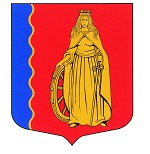 МУНИЦИПАЛЬНОЕ ОБРАЗОВАНИЕ«МУРИНСКОЕ ГОРОДСКОЕ ПОСЕЛЕНИЕ»ВСЕВОЛОЖСКОГО МУНИЦИПАЛЬНОГО РАЙОНАЛЕНИНГРАДСКОЙ ОБЛАСТИАДМИНИСТРАЦИЯРАСПОРЯЖЕНИЕ12.08 .2022                                                                                                 № 51   г. МуриноВ целях реализации Федерального закона от 24 июля 2007 г. № 209-ФЗ «О развитии малого и среднего предпринимательства в Российской Федерации», постановления главы администрации муниципального образования «Муринское городское поселение» Всеволожского муниципального района Ленинградской области от 28 апреля 2022 г. № 112 «Об утверждении Положения о проведении конкурсов среди субъектов малого и среднего предпринимательства на территории муниципального образования «Муринское городское поселение» Всеволожского муниципального района Ленинградской области1. Утвердить состав конкурсной комиссии по определению победителей конкурса среди субъектов малого и среднего предпринимательства на территории муниципального образования «Муринское городское поселение» Всеволожского муниципального района Ленинградской области согласно приложению, к настоящему распоряжению.2. Признать утратившим силу распоряжение администрации муниципального образования от 27 мая 2022 г. № 32 «Об утверждении комиссии по определению победителей конкурса среди субъектов малого и среднего предпринимательства на территории муниципального образования «Муринское городское поселение» Всеволожского муниципального района Ленинградской области».3. Опубликовать настоящее распоряжение на официальном сайте администрации муниципального образования «Муринское городское поселение» Всеволожского муниципального района Ленинградской области в сети «Интернет».4. Настоящее распоряжение вступает в силу со дня его подписания.5. Контроль над исполнением настоящего распоряжения возложить на заместителя главы администрации –начальника отдела экономики, управления муниципальным имуществом, предпринимательства и потребительского рынка Опополя А.В.Глава администрации																																															        																																																																																																					    							А.Ю. Белов	Об утверждении комиссии по определению победителей конкурса среди субъектов малого и среднего предпринимательства на территории муниципального образования «Муринское городское поселение» Всеволожского муниципального района Ленинградской области